       					                    ΚΑΤΕΠΕΙΓΟΝ - ΕΚΛΟΓΙΚΟ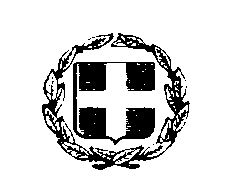 ΕΛΛΗΝΙΚΗ ΔΗΜΟΚΡΑΤΙΑ			    	                    Αθήνα, 15 Ιούνιου 2023 ΥΠΟΥΡΓΕΙΟ ΕΣΩΤΕΡΙΚΩΝ				                    Αριθ. πρωτ.:53231 ΓΕΝΙΚΗ ΓΡΑΜΜΑΤΕΙΑ ΕΣΩΤΕΡΙΚΩΝ ΚΑΙ ΟΡΓΑΝΩΣΗΣΓΕΝΙΚΗ ΔΙΕΥΘΥΝΣΗ ΕΣΩΤΕΡΙΚΩΝ ΚΑΙ 	ΗΛΕΚΤΡΟΝΙΚΗΣ ΔΙΑΚΥΒΕΡΝΗΣΗΣΔΙΕΥΘΥΝΣΗ ΕΚΛΟΓΩΝ																                                                   	    ΠΡΟΣ:Ταχ. Δ/νση: Ευαγγελιστρίας 2	   	                	1. Προέδρους και ΕισαγγελείςΤαχ. Κώδικας: 101 83, Αθήνα			                ΠρωτοδικώνΠληροφορίες:  Π. Παναγιωτόπουλος	                 	    (Μέσω περιφερειακών ενοτήτωνΤηλέφωνο: 2131361138	    	                 		    έδρας νομών)e-mail: p.panagiotopoulos@ypes.gr           		2. Περιφερειακές ενότητες                 		                                                                           έδρας νομών								    (Δ/νση Διοικητικού Οικονομικού)								3. Περιφέρειες - Έδρες τους ΘΕΜΑ: «Παρεχόμενες εκπτώσεις ναυτιλιακών εταιρειών για τους μετακινούμενους δικαστικούς αντιπροσώπους, κατά τις βουλευτικές εκλογές της  25ης Ιουνίου 2023»Σχετικά με τη μετακίνηση των δικαστικών αντιπροσώπων κατά τις επερχόμενες Βουλευτικές εκλογές της 25ης Ιουνίου 2023, σας γνωρίζουμε ότι οι κάτωθι κοινοπραξίες και εταιρείες ενημέρωσαν με σχετικά έγγραφά τους το Υπουργείο Εσωτερικών για τα ακόλουθα:- Η κοινοπραξία BLUE STAR FERRIES (BLUE STAR FERRIES & HELLENIC SEAWAYS) παρέχει έκπτωση 40% στις μετακινήσεις των δικαστικών αντιπροσώπων και εφόρων, καθώς και 20% στα Ι.Χ. αυτοκίνητά τους, από και προς Πειραιά, Βόλο, Λαύριο, Καβάλα και Θεσσαλονίκη, καθώς και στις ενδιάμεσες διαδρομές, όσον αφορά στις Βουλευτικές εκλογές της 25ης Ιουνίου 2023, για το διάστημα από 19/06/2023 έως 29/06/2023. Για την παροχή αυτή θα γίνεται επιλογή της έκπτωσης H.O. ΔΙΚ. ΑΝΤΙΠΡΟΣΩΠΟΙ 40% (για τους επιβάτες) και H.O. ΔΙΚ. ΑΝΤΙΠΡΟΣΩΠΟΙ 20% (για τα Ι.Χ. αυτοκίνητα), όπου θα χορηγείται Αριθμός Εντολής. - Η κοινοπραξία ΑΝΕΚ-SUPERFAST παρέχει στις γραμμές Κρήτης, έκπτωση 40% στις μετακινήσεις των δικαστικών αντιπροσώπων και εφόρων, καθώς και 20% στη μεταφορά των Ι.Χ. αυτοκινήτων τους από και προς Πειραιά, όσον αφορά στις Βουλευτικές εκλογές στις 25/06/2023. Η προσφορά ισχύει σε όλες τις θέσεις για το διάστημα από 19/06/2023 έως και 29/06/2023. Για την παροχή έκπτωσης, απαιτείται Αριθμός Εντολής, επιλέγοντας τo Order Nr. 23/703/O40/LΚ (για τους δικαστικούς αντιπροσώπους και εφόρους) και το Order Nr. 23/704/O20/LK (για τα ΙΧ) με υπογράφοντα τον κ. Λεμπέση και Κατηγορία Εντολής ΔΗΜΟΣΙΕΣ ΥΠΗΡΕΣΙΕΣ/ΑΡΧΕΣ.- Η εταιρεία FAST FERRIES, για τη μετακίνηση των αντιπροσώπων της δικαστικής αρχής και των εφόρων δικαστικών αντιπροσώπων που θα μετακινηθούν για εκτέλεση υπηρεσίας, θα προσφέρει έκπτωση 30% επί του ναύλου των ατομικών τους εισιτηρίων και έκπτωση 20% επί του ναύλου του εισιτηρίου των ίδιων μεταφορικών τους μέσων. Σύμφωνα με τις ανακοινώσεις δρομολόγησης των πλοίων, τα διαθέσιμα δρομολόγια της εταιρείας για το διάστημα των Βουλευτικών εκλογών της 25ης Ιουνίου 2023 είναι τα ακόλουθα: Ραφήνα – Άνδρος – Τήνος – Μύκονος – Πάρος και επιστροφή Ραφήνα – Τήνος – Μύκονος – Νάξος και επιστροφή Πειραιάς – Σύρος – Μύκονος – Πάρος – ‘Ιος – Θήρα – Ηράκλειο.Το ναυλολόγιο όλων των διαδρομών τόσο από/προς Ραφήνα ή Πειραιά όσο και μεταξύ των νησιών είναι αναρτημένο στην ιστοσελίδα της εταιρείας και μπορείτε να το δείτε εδώ:  https://fastferries.com.gr/times/ Για την κράτηση και έκδοση εισιτηρίων με την παρεχόμενη έκπτωση, οι ενδιαφερόμενοι μπορούν να απευθύνονται είτε στα κεντρικά γραφεία της εταιρείας στον Πειραιά, Σκουζέ 10, τηλέφωνο 2104284000 και info@fastferries.com.gr, είτε στα κεντρικά λιμενικά γραφεία της εταιρείας που μπορείτε να δείτε εδώ: https://fastferries.com.gr/praktores/.   Για την παροχή της έκπτωσης, οι δικαιούχοι θα πρέπει να επιδεικνύουν κατά την έκδοση τα σχετικά έγγραφα της ανάληψης υπηρεσίας.H εταιρεία GOLDENSTARFERRIES θα προσφέρει 30% έκπτωση στα ατομικά εισιτήρια και 20% έκπτωση στα οχήματα, ώστε να εξυπηρετήσει τη μετακίνηση των αντιπροσώπων δικαστικής αρχής και των εφόρων δικαστικών αντιπροσώπων, οι οποίοι θα μετακινηθούν για εκτέλεση υπηρεσίας σχετικά με τις Βουλευτικές εκλογές της 25ης Ιουνίου 2023.Οι δικαιούχοι των εκπτώσεων θα πρέπει να επιδεικνύουν κατά την έκδοση αλλά και κατά τον έλεγχο στην είσοδο του πλοίου τα σχετικά έγγραφα ανάληψης υπηρεσίας, εφόσον ζητηθούν.Η προσφορά αφορά το πλοίο SUPERFERRY το οποίο εξυπηρετεί το δρομολόγιο ΡΑΦΗΝΑ -ΑΝΔΡΟΣ - ΤΗΝΟΣ - ΜΥΚΟΝΟΣ και επιστροφή.Οι ενδιαφερόμενοι μπορούν να πραγματοποιήσουν την κράτηση επικοινωνώντας στα κεντρικά γραφεία της εταιρείας στον Πειραιά, Φίλωνος 133, τηλεφωνικά στο 212 222 4000 ή στα κεντρικά γραφεία ανά λιμένα:·         TOGIAS TRAVEL – ΡΑΦΗΝΑ – 2294023150 & 2294023151·         BATIS TRAVEL – ΑΝΔΡΟΣ – 2282071489 ·         MALLIARIS TRAVEL – ΤΗΝΟΣ – 2283024241·         SEA & SKY TRAVEL – ΜΥΚΟΝΟΣ – 2289022853 – 2283027799 Στο πρόγραμμα των κρατήσεων έχει ήδη δημιουργηθεί αιτιολογία ΕΚΛΟΓΙΚΟΙ ΑΝΤΙΠΡΟΣΩΠΟΙ.- Η εταιρεία DODEKANISOS SEAWAYS παρέχει 50% έκπτωση (στα ατομικά εισιτήρια) στους αντιπροσώπους της δικαστικής αρχής, τους εφόρους δικαστικών αντιπροσώπων και τους εκλογείς για τις μετακινήσεις τους με τα πλοία της εταιρείας κατά τις Βουλευτικές εκλογές της 25ης Ιουνίου 2023.                                   Ο ΓΕΝΙΚΟΣ ΓΡΑΜΜΑΤΕΑΣ                                     ΕΣΩΤΕΡΙΚΩΝ ΚΑΙ ΟΡΓΑΝΩΣΗΣ						                 ΜΙΧΑΛΗΣ Ι. ΣΤΑΥΡΙΑΝΟΥΔΑΚΗΣ ΕΣΩΤΕΡΙΚΗ ΔΙΑΝΟΜΗ:1. Γραφείο Υπουργού2. Γραφείο Γενικού Γραμματέα Εσωτερικών και Οργάνωσης3. Γραφείο Υπηρεσιακής Γραμματέως4. Γενική Διεύθυνση Εσωτερικών και Ηλεκτρονικής	Διακυβέρνησης5. Διεύθυνση Προϋπολογισμού και Οικονομικής Διαχείρισης     Τμήμα Προϋπολογισμού και Δημοσιονομικών Αναφορών